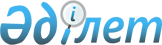 "Төңкеріс ауылдық округінің 2019-2021 жылдарға арналған бюджеті туралы" Шиелі аудандық мәслихатының 2018 жылғы 28 желтоқсандағы №34/23 шешіміне өзгерістер енгізу туралы
					
			Мерзімі біткен
			
			
		
					Қызылорда облысы Шиелі аудандық мәслихатының 2019 жылғы 6 қарашадағы № 45/9 шешімі. Қызылорда облысының Әділет департаментінде 2019 жылғы 11 қарашада № 6966 болып тіркелді. Мерзімі біткендіктен қолданыс тоқтатылды
      "Қазақстан Республикасының Бюджет кодексі" Қазақстан Республикасының 2008 жылғы 4 желтоқсандағы кодексінің 9-1 бабына және "Қазақстан Республикасындағы жергілікті мемлекеттік басқару және өзін-өзі басқару туралы" Қазақстан Республикасының 2001 жылғы 23 қаңтардағы Заңының 6-бабының 1-тармағының 1) тармақшасына сәйкес Шиелі аудандық мәслихаты ШЕШІМ ҚАБЫЛДАДЫ:
      1."Төңкеріс ауылдық округінің 2019-2021 жылдарға арналған бюджеті туралы" Шиелі аудандық мәслихатының 2018 жылғы 28 желтоқсандағы № 34/23 шешіміне (нормативтік құқықтық актілерді мемлекеттік тіркеу Тізілімінде 6630 нөмірімен тіркелген, Қазақстан Республикасының нормативтік құқықтық актілерінің эталондық бақылау банкінде 2019 жылы 16 қаңтарда жарияланған) мынадай өзгерістер енгізілсін:
      1-тармақ жаңа редакцияда жазылсын:
      "1. 2019-2021 жылдарға арналған Төңкеріс ауылдық округінің бюджеті, 1, 2 және 3-қосымшаларға сәйкес, оның ішінде 2019 жылға мынадай көлемдерде бекітілсін:
      1) кірістер - 143 794 мың теңге, оның ішінде: 
      салықтық түсімдер - 2 795 мың теңге;
      трансферттер түсімдер - 140 999 мың теңге;
      2) шығындар - 144 176 мың теңге;
      3) таза бюджеттік кредиттеу - 0;
      бюджеттік кредиттер - 0;
      бюджеттік кредиттерді өтеу - 0;
      4) қаржы активтерімен операциялар бойынша сальдо - 0; 
      қаржы активтерін сатып алу - 0;
      мемлекеттің қаржы активтерін сатудан түсетін түсімдер - 0;
      5) бюджет тапшылығы (профициті) - -382 мың теңге;
      6) бюджет тапшылығын қаржыландыру (профицитті пайдалану) - 382 мың теңге;
      қарыздар түсімі - 0; 
      қарыздарды өтеу - 0; 
      бюджет қаражаттарының пайдаланылатын қалдықтары - 382 мың теңге;";
      аталған шешімнің 1-қосымшасы осы шешімнің қосымшасына сәйкес жаңа редакцияда жазылсын.
      2. Осы шешім 2019 жылғы 1 қаңтардан бастап қолданысқа енгізіледі және ресми жариялауға жатады. Төңкеріс ауылдық округінің 2019 жылға арналған бюджеті
					© 2012. Қазақстан Республикасы Әділет министрлігінің «Қазақстан Республикасының Заңнама және құқықтық ақпарат институты» ШЖҚ РМК
				
      Шиелі аудандық мәслихатсессиясының төрағасы

Ә.Абдуллаев

      Шиелі аудандықмәслихат хатшысы

Б.Сыздық
Шиелі аудандық мәслихатының 2019 жылғы "06" қарашадағы №45/9 шешіміне қосымшаШиелі аудандық мәслихатының 2018 жылғы "28" желтоқсандағы №34/23 шешіміне 1-қосымша
Санаты 
Санаты 
Санаты 
Санаты 
Сомасы, мың теңге
Сыныбы 
Сыныбы 
Сыныбы 
Сомасы, мың теңге
Кіші сыныбы 
Кіші сыныбы 
Сомасы, мың теңге
Атауы
Сомасы, мың теңге
1. Кірістер
143794
1
Салықтық түсімдер
2795
01
Табыс салығы
496
2
Жеке табыс салығы
496
04
Меншікке салынатын салықтар
1576
1
Мүлікке салынатын салықтар
45
3
Жер салығы
166
4
Көлік кұралдарына салынатын салық
2088
4
Трансферттер түсімі
140999
02
Мемлекеттiк басқарудың жоғары тұрған органдарынан түсетiн трансферттер
140999
3
Аудандардың (облыстық маңызы бар қаланың) бюджетінен трансферттер
140999
Функционалдық топ 
Функционалдық топ 
Функционалдық топ 
Функционалдық топ 
Бюджеттік бағдарламалардың әкiмшiсi
Бюджеттік бағдарламалардың әкiмшiсi
Бюджеттік бағдарламалардың әкiмшiсi
Бағдарлама
Бағдарлама
Атауы
2. Шығындар
144176
01
Жалпы сипаттағы мемлекеттiк қызметтер
27240
124
Аудандық маңызы бар қала, ауыл, кент, ауылдық округ әкімінің аппараты
26769
001
Аудандық маңызы бар қала, ауыл, кент, ауылдық округ әкімінің қызметін қамтамасыз ету жөніндегі қызметтер
26769
01
Мемлекеттiк басқарудың жалпы функцияларын орындайтын өкiлдi, атқарушы және басқа органдар
471
124
Аудандық маңызы бар қала, ауыл, кент, ауылдық округ әкімінің аппараты
471
022
Мемлекеттік органның күрделі шығыстары
471
04
Бiлiм беру
44871
124
Аудандық маңызы бар қала, ауыл, кент, ауылдық округ әкімінің аппараты
44871
041
Мектепке дейінгі білім беру ұйымдарындамемлекеттік білім беру тапсырысын іске асыруға
44871
06
Әлеуметтiк көмек және әлеуметтiк қамсыздандыру
1646
124
Аудандық маңызы бар қала, ауыл, кент, ауылдық округ әкімінің аппараты
1646
003
Мұқтаж азаматтарға үйде әлеуметтік көмек көрсету
1646
07
Тұрғын үй–коммуналдық шаруашылық
3047
124
Аудандық маңызы бар қала, ауыл, кент, ауылдық округ әкімінің аппараты
3047
008
Елдімекендердегі көшелерді жарықтандыру
1089
011
Елді мекендерді абаттандыру мен көгалдандыру
1958
006
Жергілікті деңгейде мәдени-демалыс жұмысын қолдау
20278
12
Көлiк және коммуникация
42594
1
Автомобиль көлiгi
42594
124
Аудандық маңызы бар қала, ауыл, кент, ауылдық округ әкімінің аппараты
42594
045
Аудандық маңызы бар қалаларда, ауылдарда, кенттерде, ауылдық округтерде автомобиль жолдарын күрделі және орташа жөндеу
42594
13
Өзге де
4500
124
Аудандағы аудан әкімі аппараты, аудандық маңызы бар қала, ауыл, ауылдық округ
4500
040
"Өңірлерді дамыту" бағдарламасы шеңберінде өңірлердің экономикалық дамуына жәрдемдесу бойынша шараларды іске асыру
4500
3. Таза бюджеттік кредит беру
0
4. Қаржы активтерімен жасалатын операциялар бойынша сальдо
0
5. Бюджет тапшылығы (профициті)
-382
6. Бюджет тапшылығын қаржыландыру (профицитті пайдалану)
382
 7
Қарыздар түсімі
0
 16
Қарыздарды өтеу
0
8
Бюджет қаражатының пайдаланылатын қалдықтары
382
1
Бюджет қаражатының қалдықтары
382
Бюджет қаражатының бос қалдықтары
382